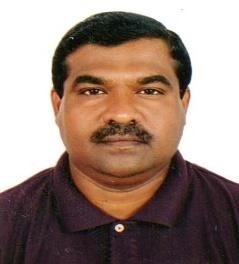 OBJECTIVE15 Years of experience (7 Years in U.A.E) in building construction industries and have worked on various major projects with specialization in multi-story, Commercial &Residential Building. Also experienced in general contracting mechanical, material planning and Detailing of shop drawing, Inspection Report, Quality control (Q.C.) etc.Complete experience of installation of Heating Ventilation and Air Conditioning (H.V.A.C)System, Plumbing & firefighting System in the various Residential and Commercial buildings.To gain advancement through dedication and commitment where my job knowledge and experience attained over the years can be utilized.PERSONAL DETAILSNationality	:	IndianDate of Birth	:	22-07-1967Gender	:	Male Marital Status	:	MarriedVisa status	:	Visit Visa ( 90 days) Time of Joining	:	ImmediateDriving License	:	Holding a Valid UAE Driving License.EDUCATIONAL QUALIFICATIONS:Bachelor of Engineering (Mechanical) from SIT College of Engineering & Technology (Bangalore University) - INDIA.PROFESSIONAL EXPERIENCE:: Sigma Mall with Multiplex at Cunningham Road, Bangalore.: Gowri Apartments New BEL Road, Bangalore.: Paper Godown at Peenya, Bangalore.PROJECT JOB RESPONSIBILITIESMonitoring HVAC, Plumbing and firefighting work at site in coordination with other services by leading a team. Preparation and approval of shop drawings from the consultant and architect.Complying with all Company policies, Quality procedures, Statutory regulations, Safety regulations	and project specificationsEnsuring that the Quality of material and installation work is in accordance with the approved construction program /acceptance criteria/specifications/approved materials and method.Maintaining of material stock/identifying shortfalls and with Engineering/procurement for action.Proactive Management of materials, labor and tools/tackles.Coordinating and planning of day to day site activities/works with site staff.	Provide all required inputs/information to the QS through CM with respect to the monthly progressive billing.Keeping a record of the time spent to execute variations to assist the commercial department.Exercising full control over the workforce on site.Ensuring that the work is executed in accordance with the construction drawings, specifications, agreed procedures and method statements in a safe manner.Forecasting of tools, materials and manpower as per the completion target of job.Execution of the project within planned time period as per the approved drawings and specification.Co-ordination with the other MEP services and with the main contractor as per the site condition.To sort out the problems regarding the execution of project.Arrangement of material from the supplier and from company store at required time.Management of time, material and man power. In other word overall responsible for every site related thing.Apart from the above said responsibilities some of the office work I used to do like Quantity take off of various materials like ducting, duct insulation, VCD, Fire damper, M.S pipes, pipe insulation, valves, fittings etc. Enquiries forwarding to supplier for different materials and follow up for the quotation, comparison of quotation as per the project specification and also as per the price. Preparation of comparative statement (with rates) for different supplier. Analyzed drainage and water supply system of constructed buildings.Responsible for complete water supply, drainage , storm water system and ordering the pipes, equipment’s like pumps, water tanks, electric water heaters, hot water storage calorifiers, filtration systems, valves, water hammer arrestors, pressure reducing valves, plumbing Insulation, Drainage specialties, Grease interceptors, oil interceptors, Manhole covers & Frames and many more related to suit the nature of job as per specification as well as consultant and client requirements.Inspected and fabricated equipment if required for smooth functioning of process.Performed tests on equipment and materials in accordance to specifications and codes.Forecasting of tools, materials and manpower as per the completion target of job.Proactive coordination with civil/subcontractor for proper execution and planning.Prepare and project any requirement with respect to materials, plant, tools & manpoweror any other items required for timely/safe execution of MEP services/activities.TRANING COURSE:Diploma course for Heating Ventilation & Air conditioning from Bangalore (India).Specialized Course: Design & Execution of Water Supply & Sanitary Works in Commercial and Residential Buildings from Instruct – Bangalore, India.Good Knowledge of Basic Operating systems, Windows, Excel & Internet.SKILLSDedication and commitment towards the work, time keeping, honesty.Maintaining a very good rapport with colleagues, Main Contractor Consultant.Willingness to take more responsibilities by taking additional works voluntarily.Willingness to learn more.Capable of performing under pressure.Approval of QA/QC Engineer from ATKINS.Hard working, dedicated and motivated individualGood team player & Confidence to work independentlyExcellent communication, presentation and Interpersonal SkillsEnjoy teamwork, working with other staff in the workplace and working within groups.Self-motivated with excellent problem solving.Have good organizing skills.Hard working and Trust Worthy.LANGUAGEEnglishHindiUrduKannadaPersonal Contact	: asifulla-393110@2freemail.com Reference		: Mr. Anup P Bhatia, HR Consultant, Gulfjobseeker.com 0504753686DECLARATION:I hereby declare that all the information furnished above is true to the best of my knowledge.Yours Sincerely,ASIFULLA.1)Organization	:Period	:Designation	:Project	:Ghantoot National Electromechanical. LLC (Abu Dhabi) Mar 2018 / Feb 2019Mechanical EngineerAkoya Oxygen Project – Phase 1 villas – DUBAI2)Organization	:Period	:Designation	:Project	:Emirates Technical & Thermal System. LLC (Abu Dhabi) Sep 2014 / Nov 2016Site EngineerRuwais housing complex expansion-phase iv - ADNOC3)Organization	:Period	:Designation	:Project	:Thermo LLC (Dubai) Jan 2011 / Aug 2014 Site EngineerCentral Market Re-development3)Organization	:Period	:Designation	:Project	:Ideb Construction Projects (P) LTD (Bangalore) April 2002 / Dec 2010Mechanical Engineer.Spring Field Project of Residential Apartment.